        New Direction Bible Fellowship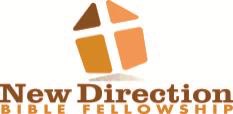  October 2021 Prayer CalendarFamilies Praying Daily – (Stronger as a Body, Stronger for the Kingdom) “If my people who are called by my name, would humble themselves & pray, seek my face & turn from their wicked ways, then I will hear from heaven, I will forgive their sin & heal their land.” – II Chronicles 7:14     #NDBFPRAYERCALENDARDATEPRAYER FOCUS:  Trusting in the Lord.OCT 1Pray that we walk by faith, not by sight (2 Corinthians 5:7)OCT 2Pray with confidence (1 John 5:14)OCT 3Pray for understanding (Proverbs 3:5-6)OCT 4Pray when you are afraid (Psalm 56:4)OCT 5Pray that we commit all to the Lord (Proverbs 16:3)OCT 6Pray thanking God that He is your refuge and fortress ( Psalm 91:1-2)OCT 7Pray thanking God that He is reliable (Psalm 145:18) OCT 8Pray for safety (Proverbs 29:25)OCT 9Pray thanking God to meet our needs (Philippians 4:19)OCT 10Pray thanking God for His love (1 John 4:16)OCT 11Pray that we are content with what we have (Hebrews 13:5)OCT 12Pray thanking God for His goodness (Nahum 1:7)OCT 13Pray as we wait on Lord (Psalm 27:14)OCT 14Pray thanking God for joy and peace (Romans 15:13)OCT 15Pray for confidence (Jeremiah 17:7-8)OCT 16Pray for strength (Isaiah 41:10)OCT 17Pray that God will direct us (Psalm 119:133)OCT 18Pray for wisdom (Proverbs 3:13)OCT 19Pray for purification as we trust God (2 Corinthians 7:1)OCT 20Pray for obedience (Luke 11:28)OCT 21Pray thanking God for his faithfulness (Lamentations 3:22-23)OCT 22Pray as we trust and seek God (Psalm 9:10)OCT 23Pray as we trust God with your finances (Proverbs 23:4)OCT 24Pray for peace of mind as we trust God (Isaiah 26:3)OCT 25Pray thanking God for his unfailing love (Psalm 13:5-6)OCT 26Pray thanking God for His word (John 1:1)OCT 27Pray that God will have His perfect way (2 Samuel 22:23)OCT 28Pray that we are not doubtful (James 1:6)OCT 29Pray as we commit our ways to the Lord (Psalm 37:4-5)        OCT 30Pray trusting God’s plan (Jeremiah 29:11)        OCT 31Pray thanking God that our times are in His hands (Psalm 31:14-15)